от 17 октября 2022 г. № 619О внесении изменений в постановление администрации Оршанского муниципального района Республики Марий Эл от 14 апреля 2010 г.№ 112 «О порядке организации и обеспечении доступа к информации о деятельности администрации муниципального образования «Оршанский муниципальный район»В соответствии с Федеральным законом от 14 июля 2022 г. № 270-ФЗ «О внесении изменений в Федеральный закон «Об обеспечении доступа к информации о деятельности государственных органов и органов местного самоуправления» и статью 10 Федерального закона «Об обеспечении доступа к информации о деятельности судов в Российской Федерации», Уставом Оршанского муниципального района администрация Оршанского муниципального района Республики Марий Элп о с т а н о в л я е т:1. Внести в постановление администрации Оршанского муниципального района Республики Марий Эл от 14 апреля 2010 г. №112    «О порядке организации и обеспечении доступа к информации о деятельности администрации муниципального образования «Оршанский муниципальный район» (далее – постановление) следующие изменения:1.1. В наименовании постановления слова «муниципального образования «Оршанский муниципальный район» в соответствующем падеже заменить словами «Оршанского муниципального района Республики Марий Эл» в соответствующем падеже.1.2. В наименовании Положения об обеспечении доступа к информации о деятельности администрации муниципального образования «Оршанский муниципальный район», утвержденного постановлением (далее – Положение) слова «муниципального образования «Оршанский муниципальный район» в соответствующем падеже заменить словами «Оршанского муниципального района Республики Марий Эл» в соответствующем падеже.1.3. В пункте 1.1. Положения слова «муниципального образования «Оршанский муниципальный район» в соответствующем падеже заменить словами «Оршанского муниципального района Республики Марий Эл» в соответствующем падеже.2. Внести в Перечень информации о деятельности администрации муниципального образования «Оршанский муниципальный район» для размещения в сети Интернет (в ред. пост. от 29 августа 2016 года № 251), утвержденный постановлением администрации Оршанского муниципального района Республики Марий Эл от 14 апреля 2010 г. №112 (далее – Перечень), следующие изменения:2.1. В наименовании Перечня слова «муниципального образования «Оршанский муниципальный район» в соответствующем падеже заменить словами «Оршанского муниципального района Республики Марий Эл» в соответствующем падеже.2.2. Строку 5 графы 2 раздела I Перечня после слов «адреса электронной почты (при наличии)» дополнить словами «, информацию об официальных сайтах и официальных страницах подведомственных организаций (при наличии) с электронными адресами официальных сайтов и указателями данных страниц в сети «Интернет»,»;2.3. Строку 7 графы 2 раздела III Перечня после слова «тексты» дополнить словами «и (или) видеозаписи».3. Контроль за исполнением настоящего постановления возложить на заместителя главы администрации Оршанского муниципального района Республики Марий Эл Старыгину Е.С.4. Настоящее постановление вступает в силу после его официального опубликования (обнародования) за исключением пунктов 2.2, 2.3 настоящего постановления, вступающих в силу с 1 декабря 2022 года.Глава администрации       Оршанскогомуниципального района                                                                     А.Плотников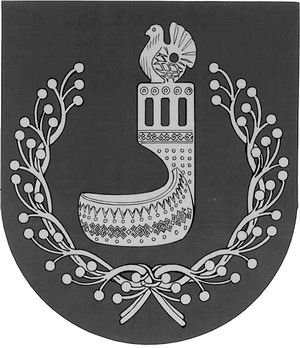 МАРИЙ ЭЛ РЕСПУБЛИКЫНОРШАНКЕ МУНИЦИПАЛЬНЫЙ РАЙОНЫН АДМИНИСТРАЦИЙЖЕПУНЧАЛАДМИНИСТРАЦИЯОРШАНСКОГО МУНИЦИПАЛЬНОГО РАЙОНАРЕСПУБЛИКИ МАРИЙ ЭЛПОСТАНОВЛЕНИЕ